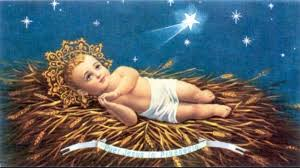 CHRISTMAS SCHEDULE 2019 – Shannon Parish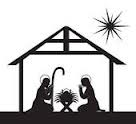 Normal Daily Masses up to Friday December 20th Tradaree Pastoral Area Reconciliation ServicesMonday December 16th, 7pm in Sixmilebridge Church.Tuesday December 17th at 7pm in Newmarket on Fergus Church.Confessions for ChristmasAfter all weekend Masses December 21st and 22nd and Christmas Eve from 12-1pm in both Church’s Saturday 21st & Sunday 22nd Dec – Normal Sunday Mass TimesMonday & Tuesday December 23rd & 24th   10am Mass only on Monday morning in Mary Immaculate Church.There is NO morning Mass on Christmas Eve.Christmas Eve Masses6pm - Mary Immaculate Church (Children & Young People.)9pm – Both SS John & Paul and Mary Immaculate Church’s.12am Midnight Mass - SS John & Paul Church.Christmas Day9am – Mary Immaculate Church.10am – SS John & Paul Church (Children & Young people).11am – Mary Immaculate Church.12.15pm – SS John & Paul Church.December 26th to December 28th12 noon Mass in Mary Immaculate Church only with 7pm Mass on Friday 27th December in SS John and Paul Church.There is NO evening Mass on St. Stephen’s Day.December 28th & 29th - Normal Sunday Mass TimesMonday December 30th – Saturday January 4th 202012 noon Mass in Mary Immaculate Churchwith 7pm Mass on Thursday and Friday January 2nd & 3rd only.There is NO 7pm Mass on New Year’s Eve or New Year’s Day.Saturday January 4th & 5th 2020 – Normal Sunday Mass Times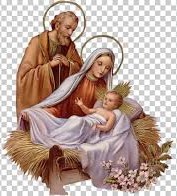 Monday January 6th Feast of The Epiphany9am & 11am – Mary Immaculate Church12.15pm & 7pm – SS John & Paul ChurchAdoration Chapel will re-open on Tuesday Jan 7thWishing all our Parishioners and all those visiting Shannon over Christmas timethe joys and Blessings of Christmas and Peace, Health & Happinessin 2020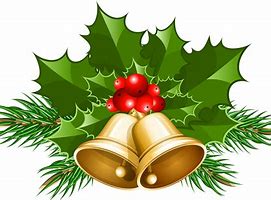 